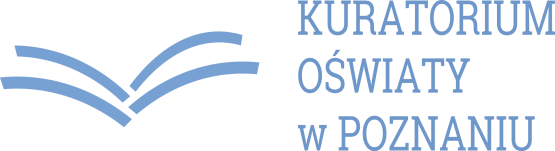 REGULAMINWOJEWÓDZKIEGO KONKURSUGEOGRAFICZNEGODLA UCZNIÓW DOTYCHCZASOWYCH GIMNAZJÓW I KLAS DOTYCHCZASOWYCH GIMNAZJÓWWOJEWÓDZTWA WIELKOPOLSKIEGOW ROKU SZKOLNYM 2018/2019Dział IPRZEBIEG POSZCZEGÓLNYCH STOPNI KONKURSURozdział 1INFORMACJE OGÓLNEOrganizatorem konkursu jest Wielkopolski Kurator Oświaty.Wielkopolski Kurator Oświaty w zarządzeniu wydanym w danym roku szkolnym wyznacza pracowników wspomagających organizację i przebieg konkursów w województwie wielkopolskim oraz terminy przeprowadzania poszczególnych stopni konkursów.Przewodniczącą Wojewódzkiej Komisji Konkursu Geograficznego jest pani Małgorzata Kaczmarek, nauczycielka geografii w Zespole Szkół Zawodowych Nr 6 im. Joachima Lelewela, ul. Działyńskich 4/5, 61-727 Poznań	Sekretariat: tel. 61 852 36 55, e-mail: m.kaczmarek@lelewel.poznan.pl 1. Konkurs organizowany jest dla uczniów dotychczasowych gimnazjów i klas dotychczasowych gimnazjów zwanych dalej gimnazjami.2. Konkurs składa się z 3 stopni:szkolnego,rejonowego,wojewódzkiego.Merytorycznie konkurs obejmuje wiedzę i umiejętności zawarte w podstawie programowej kształcenia ogólnego z geografii w gimnazjum poszerzone o zagadnienia szczegółowe omówione w § 47 i § 48 niniejszego regulaminu.Na wszystkich stopniach konkursu uczniowie rozwiązują test konkursowy, który składa się z zadań otwartych i zamkniętych.Udział uczniów w eliminacjach konkursowych jest dobrowolny. W przypadku gdy w szkole, do której uczeń uczęszcza, nie organizuje się stopnia szkolnego konkursu, uczeń może do niego przystąpić w szkole wskazanej przez dyrektora szkoły.Uczeń przystępujący do poszczególnych stopni konkursu zobowiązany jest do posiadania ważnej legitymacji szkolnej.Organizacja konkursów uwzględnia potrzeby osób niepełnosprawnych
 oraz przewlekle chorych poprzez dostosowanie warunków przeprowadzenia konkursu do potrzeb ww. uczestników konkursu (dostosowanie nie może naruszać zasad samodzielnej pracy uczestnika konkursu). Warunkiem uwzględnienia tych potrzeb jest e-mailowe złożenie wniosku w terminie do 5 października 2018 r. i uzyskanie zgody przewodniczącego Wojewódzkiej Komisji Konkursowej.Podczas trwania konkursu uczeń pracuje samodzielnie, zachowuje spokój i nie zakłóca w żaden inny sposób przebiegu konkursu (nie opuszcza wyznaczonego mu w sali miejsca, nie porozumiewa się z innymi uczestnikami, nie wypowiada uwag i komentarzy, nie zadaje pytań dotyczących zadań konkursowych, nie korzysta z żadnych niedozwolonych materiałów, w tym kalkulatora i środków łączności, w tym telefonów komórkowych).W szczególnych przypadkach uczeń może opuścić salę, w której rozwiązuje test konkursowy, w każdym czasie po poinformowaniu o swoim zamiarze komisję konkursową, oddaniu pracy konkursowej i wyrażeniu zgody przez przewodniczącego Komisji Konkursowej. W czasie przebywania poza salą należy zapewnić uczniowi warunki wykluczające możliwość kontaktowania się uczestnika z innymi osobami (wyjątek stanowi sytuacja, w której konieczne jest skorzystanie z pomocy medycznej) Wydarzenie to zostaje odnotowane w protokole przeprowadzenia konkursu.Uczestnik konkursu, który ukończył pracę przed wyznaczonym czasem, pozostaje w sali na swoim miejscu.W przypadku stwierdzenia przez komisję naruszenia przez ucznia zasad regulaminu konkursu przewodniczący Komisji Konkursowej przerywa jego pracę i nakazuje opuszczenie sali, co odnotowuje w protokole przeprowadzenia konkursu.Za zapewnienie opieki i bezpieczeństwa uczniom/uczestnikom stopnia szkolnego, rejonowego i wojewódzkiego odpowiada dyrektor szkoły, do której uczęszcza uczeń (w drodze na konkurs, w czasie jego trwania i w drodze powrotnej do szkoły).Nie przewiduje się dodatkowego postępowania konkursowego dla uczestników, którzy w wyznaczonym terminie nie przystąpią do danego stopnia konkursu.W pracach komisji stopnia szkolnego, rejonowego i wojewódzkiego mogą uczestniczyć w charakterze obserwatorów wizytatorzy Kuratorium Oświaty w Poznaniu.Dokumentacja związana z przebiegiem poszczególnych stopni konkursów, po ich zakończeniu jest porządkowana, zabezpieczana i przechowywania przez 5 lat w szkole - miejscu przeprowadzenia danego stopnia lub w szkole wyznaczonej przez przewodniczącego Wojewódzkiej Komisji Konkursowej.Wielkopolski Kurator Oświaty wydaje laureatom i finalistom zaświadczenia zgodnie z § 5 ust. 1 rozporządzenia Ministra Edukacji Narodowej i Sportu z dnia 29 stycznia 2002 r. w sprawie organizacji oraz sposobu przeprowadzania konkursów, turniejów i olimpiad (Dz. U. z 2002 r. Nr 13, poz. 125, z późn. zm.).Regulamin konkursu nie może ulegać zmianom po jego ogłoszeniu i opublikowaniu na stronach internetowych Kuratorium Oświaty w Poznaniu w danym roku szkolnym.Testy i klucze odpowiedzi z poszczególnych stopni konkursu zostaną opublikowane na stronie internetowej Kuratorium Oświaty w Poznaniu w ciągu 7 dni roboczych 
od daty przeprowadzenia konkursu.Wszelkie informacje na temat konkursów przedmiotowych organizowanych na terenie województwa wielkopolskiego, w szczególności zarządzenia Wielkopolskiego Kuratora Oświaty w sprawach konkursów, miejsca przeprowadzania stopnia rejonowego i wojewódzkiego oraz ostateczne wyniki stopnia wojewódzkiego będą przekazywane zainteresowanym poprzez publikowanie ich na stronie internetowej Kuratorium Oświaty w Poznaniu w zakładce Rodzice i uczniowie/Konkursy, olimpiady, projekty/Konkursy przedmiotowe organizowane przez Wielkopolskiego Kuratora Oświaty.Rozdział 2STOPIEŃ SZKOLNYStopień szkolny odbędzie się w dniu 06 listopada 2018 r. (środa) o godz. 14.00 w szkołach, które zgłosiły do Kuratorium Oświaty w Poznaniu zamiar uczestnictwa w konkursie do 5 października 2018 r.Za organizację i przeprowadzenie stopnia szkolnego każdego z konkursów odpowiada dyrektor szkoły oraz powołana pisemnie przez niego Szkolna Komisja Konkursowa, w której skład wchodzą przewodniczący i co najmniej dwóch nauczycieli, w tym przynajmniej jeden o specjalności zgodnej z przedmiotem konkursu. W szczególnych przypadkach, jeżeli do konkursu przystępuje mniej niż 10 uczniów, dyrektor szkoły może powołać komisję 2-osobową.Szkolna Komisja Konkursowa wykorzystuje testy przygotowane przez osobę wyznaczoną przez Wielkopolskiego Kuratora Oświaty.Czas przeznaczony na rozwiązanie zadań wynosi 90 minut.Do stopnia rejonowego konkursu kwalifikuje się uczeń, który na stopniu szkolnym otrzymał minimum 40 na 50 możliwych do uzyskania punktów (tj. 80%).1. Do zadań dyrektora szkoły należy:zapoznanie uczniów, rodziców i nauczycieli z Regulaminem Wojewódzkiego Konkursu Geograficznego dla uczniów dotychczasowych gimnazjów i klas dotychczasowych gimnazjów województwa wielkopolskiego w roku szkolnym 2018/2019,zgłoszenie szkoły do udziału w konkursie, nie później 
niż do 5 października 2018 r. poprzez wypełnienie formularza on-line, który znajduje się pod adresem konkursy.ko.poznan.pl. Formularz zostanie uruchomiony 28 września 2018 r. uzyskanie oświadczenia rodziców o akceptacji Regulaminu Wojewódzkiego Konkursu Geograficznego dla uczniów dotychczasowych gimnazjów i klas dotychczasowych gimnazjów województwa wielkopolskiego w roku szkolnym 2018/2019 (zał. nr 1 do Regulaminu), oświadczenia dotyczących ochrony danych osobowych (zał. nr 1a do Regulaminu) i wyrażenia zgody 
na publikowanie danych osobowych dziecka/uczestnika konkursu oraz jego wyników na poszczególnych stopniach konkursów (zał. 1b do Regulaminu), odebranie, na dzień przed konkursem, testu oraz schematu oceniania, przesyłanych drogą elektroniczną przez Kuratorium Oświaty w Poznaniu 
na adres e-mailowy szkoły, podany przez dyrektora w formularzu on-line, powielenie, zabezpieczenie i przechowywanie ww. materiałów konkursowych z zachowaniem tajemnicy służbowej,pisemne określenie zadań przewodniczącego i członków Szkolnej Komisji Konkursowej, tj. opracowanie zasad kodowania prac stopnia szkolnego, sprawdzenie i ocena wszystkich prac konkursowych zgodnie z kryteriami opracowanymi przez autora testu (każda praca powinna być czytelnie podpisana przez osobę sprawdzającą pracę), rozkodowanie prac po ich sprawdzeniu, sposób przekazania prac uczniów dyrektorowi szkoły itd.przeprowadzenie konkursu zgodnie z Regulaminem Wojewódzkiego Konkursu Geograficznego dla uczniów dotychczasowych gimnazjów i klas dotychczasowych gimnazjów województwa wielkopolskiego w roku szkolnym 2018/2019, w tym zapewnienie warunków samodzielnej, spokojnej pracy uczestnikom,ogłoszenie wyników stopnia szkolnego konkursu w formie komunikatu, w wersji papierowej lub elektronicznej w ciągu 3 dni roboczych od daty przeprowadzenia stopnia szkolnego konkursu w dostępny dla uczniów i rodziców (prawnych opiekunów) sposób,wypełnienie protokołu on-line (wzór stanowi zał. nr 2 do Regulaminu), 
w terminie do 7 dni od daty przeprowadzenia stopnia szkolnego, a następnie wydrukowanie wygenerowanego na platformie protokołu. Dane osobowe uczniów wprowadzone do protokołu stanowią Bazę Konkursową (wzór stanowi zał. nr 2a do Regulaminu). Protokół on-line dostępny jest pod adresem konkursy.ko.poznan.pl po zalogowaniu poprzez wpisanie identyfikatora. Wypełnione protokoły on-line po wyznaczonym terminie nie będą brane pod uwagę. Dyrektor szkoły przyjmuje odpowiedzialność za prawidłowość wprowadzonych danych osobowych ucznia do Bazy Konkursowej, przesłanie/przekazanie protokołu z prac Szkolnej Komisji Konkursowej (kopia) wraz z kartą zgłoszenia ucznia (oryginał), oświadczeniem dotyczącym ochrony danych osobowych (oryginał), wyrażeniem zgody na upublicznienie danych (oryginał) uczniów zakwalifikowanych do stopnia rejonowego, 
do przewodniczącej Wojewódzkiej Komisji Konkursowej w ciągu 7 dni od daty przeprowadzenia stopnia rejonowego konkursu, gromadzenie, przechowywanie i zabezpieczenie dokumentacji konkursowej obejmującej: listy uczestników konkursu, powołanie Szkolnej Komisji Konkursowej, prace konkursowe uczniów, protokół z prac Szkolnej Komisji Konkursowej i inne dokumenty.Rozdział 3STOPIEŃ REJONOWY§28. 	Stopień rejonowy Wojewódzkiego Konkursu Geograficznego odbędzie się w dniu 07 grudnia 2018 r. (piątek) o godz. 14.00.§29.	Stopień rejonowy przygotowują i przeprowadzają zgodnie z harmonogramem Rejonowe Komisje Konkursowe powołane przez przewodniczących Wojewódzkich Komisji Konkursowych za zgodą Wielkopolskiego Kuratora Oświaty. Adresy szkół, w których będą przeprowadzane stopnie rejonowe zostaną opublikowane na stronie internetowej Kuratorium Oświaty w Poznaniu w zakładce Rodzice i uczniowie/Konkursy, olimpiady, projekty/Konkursy przedmiotowe organizowane przez Wielkopolskiego Kuratora Oświaty na 2 tygodnie przed terminem konkursu.Czas przeznaczony na rozwiązanie zadań wynosi 90 minut.Do stopnia wojewódzkiego kwalifikuje się uczeń, który otrzymał na stopniu rejonowym minimum 42 na 50 możliwych do zdobycia punktów (tj. 84%).1. Do zadań przewodniczącego Rejonowej Komisji Konkursowej należy:odebranie, na 1 dzień przed stopniem rejonowym konkursu, testów wraz 
ze schematem oceniania, z Kuratorium Oświaty w Poznaniu (Wydział Rozwoju Edukacji) lub właściwej terytorialnie Delegatury Kuratorium Oświaty w Poznaniu; zabezpieczenie i przechowywanie ww. materiałów,przeprowadzenie kodowania prac konkursowych uczestników,zapewnienie uczestnikom odpowiednich warunków pracy, przestrzeganie ustalonych zasad organizacyjnych i regulaminowych w miejscu przeprowadzenia stopnia rejonowego konkursu, kierowanie pracami komisji w celu zapewnienia rzetelnej analizy i sprawiedliwej oceny prac konkursowych uczniów zgodnie z kryteriami opracowanymi przez autora testu; każda praca powinna być czytelnie podpisana przez członka Rejonowej Komisji Konkursowej sprawdzającego pracę i przewodniczącego Rejonowej Komisji Konkursowej,rozkodowanie prac po ich sprawdzeniu i ocenieniu przez Rejonową Komisję Konkursową,wprowadzenie do Bazy Konkursowej wyników stopnia rejonowego i przesłanie uzupełnionej Bazy Konkursowej (wzór stanowi zał. nr 3a do Regulaminu), 
w ciągu 7 dni od dnia przeprowadzenia stopnia rejonowego,sporządzenie w formie pisemnej i elektronicznej protokołu z prac Rejonowej Komisji Konkursowej według wzoru stanowiącego zał. nr 3 do Regulaminu. przesłanie do Kuratorium Oświaty w Poznaniu, w ciągu 7 dni od dnia przeprowadzenia stopnia rejonowego protokołu z przebiegu stopnia rejonowego oraz Bazy Konkursowej drogą pocztową na adres: Kuratorium Oświaty w Poznaniuul. Kościuszki 9361-716 Poznań (z dopiskiem na kopercie wskazującym nazwę konkursu); przesłane dokumenty powinny być należycie ostemplowane pieczątką szkoły i podpisane przez wszystkich członków Rejonowej Komisji Konkursowej,ogłoszenie wyników w ciągu 3 dni roboczych od daty przeprowadzenia stopnia rejonowego konkursu w formie elektronicznej poprzez umieszczenie wykazu uczniów na stronie internetowej szkoły, w której odbył się stopień rejonowy (lista uczniów powinna być zakodowana),przesłanie/przekazanie prac uczniów zakwalifikowanych do stopnia wojewódzkiego, wraz z kartą zgłoszenia ucznia (oryginał), oświadczeniem dotyczącym ochrony danych osobowych (oryginał), wyrażeniem zgody na upublicznienie danych (oryginał) oraz protokołem z prac Rejonowej Komisji Konkursowej (kopia) do przewodniczącej Wojewódzkiej Komisji Konkursowej w ciągu 7 dni od daty przeprowadzenia stopnia rejonowego konkursu,uporządkowanie, zabezpieczenie i przekazanie prac uczniów niezakwalifikowanych do stopnia wojewódzkiego wraz z kopią protokołu dyrektorowi szkoły, w której odbył się stopień rejonowy konkursu.Rozdział 4STOPIEŃ WOJEWÓDZKI§ 33. 	Stopień wojewódzki Wojewódzkiego Konkursu Geograficznego odbędzie się w dniu 	22 lutego 2019 r. (piątek) o godz. 13.00. Wykaz miejsc przeprowadzenia stopni 	wojewódzkich konkursów opublikowany zostanie na stronie internetowej Kuratorium 	Oświaty w Poznaniu w zakładce Rodzice i uczniowie/Konkursy, olimpiady, 	projekty/Konkursy przedmiotowe organizowane przez Wielkopolskiego Kuratora 	Oświaty na 2 tygodnie przed terminem konkursu. §34. 	Stopień wojewódzki organizuje i przeprowadza Wojewódzka Komisja Konkursowa powołana przez Wielkopolskiego Kuratora Oświaty.Przewodniczącą Wojewódzkiej Komisji Konkursu Geograficznego dla uczniów dotychczasowych gimnazjów i klas dotychczasowych gimnazjów jest pani Małgorzata Kaczmarek.Czas przeznaczony na rozwiązanie zadań wynosi 90 minut.Wyniki konkursu ogłaszane są w formie komunikatu, w wersji elektronicznej, w ciągu 3 dni roboczych od daty przeprowadzenia stopnia wojewódzkiego konkursu.Finalistą konkursu zostaje uczestnik stopnia wojewódzkiego, który otrzyma minimum 26 na 50 możliwych do zdobycia punktów (tj. 52%). W przypadku, gdy żaden uczestnik konkursu nie uzyska minimum 26 punktów tytuł finalisty otrzyma do 25% uczestników stopnia wojewódzkiego z najwyższymi wynikami. Decyzję o poszerzeniu listy finalistów podejmuje Wielkopolski Kurator Oświaty.Laureatem Wojewódzkiego Konkursu Geograficznego zostaje uczestnik stopnia wojewódzkiego, który otrzyma minimum 45 na 50 możliwych do zdobycia punktów (tj. 90%). W przypadku, gdy żaden uczestnik konkursu nie uzyska minimum 45 punktów tytuł laureata otrzyma do 25% uczestników stopnia wojewódzkiego z najwyższymi wynikami. Decyzję o poszerzeniu listy laureatów podejmuje Wielkopolski Kurator Oświaty.1. Do zadań przewodniczącego Wojewódzkiej Komisji Konkursowej należy:odebranie, na 1 dzień przed konkursem, z Kuratorium Oświaty w Poznaniu testów wraz ze schematem oceniania, ich przechowanie i zabezpieczenie do dnia przeprowadzenia stopnia wojewódzkiego konkursu,przeprowadzenie kodowania prac konkursowych uczestników,kierowanie pracami Wojewódzkiej Komisji Konkursowej; zapewnienie należytych warunków pracy dla uczestników, przestrzeganie ustalonych zasad organizacyjnych i regulaminowych,kierowanie pracami komisji w celu zapewnienia rzetelnej analizy i sprawiedliwej oceny prac konkursowych uczniów zgodnie z kryteriami opracowanymi przez autora testu, każda praca powinna być czytelnie podpisana przez członka Wojewódzkiej Komisji Konkursowej sprawdzającego pracę i przewodniczącego Wojewódzkiej Komisji Konkursowej,rozkodowanie prac po ich sprawdzeniu i ocenieniu przez Wojewódzką Komisję Konkursową,sporządzenie protokołu z przebiegu stopnia wojewódzkiego wraz z wykazem laureatów i finalistów według wzoru stanowiącego zał. nr 4, 4a i 4b.wprowadzenie do Bazy Konkursowej wyników stopnia wojewódzkiego i przesłanie uzupełnionej Bazy Konkursowej, w ciągu 7 dni od dnia przeprowadzenia stopnia wojewódzkiego, przesłanie do Kuratorium Oświaty w Poznaniu, w ciągu 7 dni od dnia przeprowadzenia stopnia wojewódzkiego protokołu z przebiegu stopnia wojewódzkiego oraz Bazy Konkursowej drogą pocztową na adres:Kuratorium Oświaty w Poznaniuul. Kościuszki 9361-716 Poznań (z dopiskiem na kopercie wskazującym nazwę konkursu),ogłoszenie wyników w ciągu 3 dni roboczych od daty przeprowadzenia stopnia wojewódzkiego konkursu, w formie elektronicznej poprzez umieszczenie wykazu uczniów na stronie internetowej szkoły, w której odbył się stopień wojewódzki (lista uczniów powinna być zakodowana),uporządkowanie, zabezpieczenie i przekazanie prac konkursowych wraz z kopią protokołu dyrektorowi szkoły, w której przeprowadzony został stopień wojewódzki konkursu,rozpatrywanie, wraz z innymi członkami komisji, odwołań i zażaleń związanych z organizacją i przebiegiem stopni rejonowego i wojewódzkiego,niezwłoczne przekazanie protokołu z rozpatrzenia odwołań dotyczących przebiegu konkursu do Wojewódzkiego Koordynatora ds. konkursów.przekazanie Wojewódzkiemu Koordynatorowi ds. konkursów w terminie 
do 7 dni od dnia zakończenia konkursu dokumentacji statystycznej (na nośniku elektronicznym i papierowym) uwzględniającą liczbę wszystkich uczniów uczestniczących w konkursach wg tabeli stanowiącej zał. nr 5a i 5b 
do Regulaminu.Dział IITRYB ODWOŁAWCZY1. Odwołania dotyczące organizacji i przebiegu konkursu mogą składać rodzice (prawni opiekunowie) uczestników konkursu w ciągu 3 dni od daty ogłoszenia wyników konkursu:po stopniu szkolnym do przewodniczącego Szkolnej Komisji Konkursowej,po stopniu rejonowym i wojewódzkim do przewodniczącej Wojewódzkiej Komisji Konkursowej, na adres e-mail: m.kaczmarek@lelewel.poznan.pl 2. Odwołania muszą zawierać: imię i nazwisko osoby składającej pismo, adres (kod pocztowy, miejscowość, ulica, nr domu) oraz dokładne dane uczestnika konkursu (imię, nazwisko, data i miejsce urodzenia, nazwa szkoły).Odwołania wniesione z naruszeniem § 41 nie będą rozpatrywane.Właściwa Komisja Konkursowa niezwłocznie rozpatruje odwołania nie dłużej 
niż w ciągu 14 dni od dnia przeprowadzenia konkursu, a jej decyzja jest ostateczna.Protokół z rozpatrywania wniesionych odwołań sporządza przewodniczący właściwej komisji wg wzoru stanowiącego zał. nr 6 do Regulaminu. Protokół z rozpatrzenia odwołań po stopniu szkolnym przekazuje się elektronicznie przewodniczącemu Wojewódzkiej Komisji Konkursowej.Ostateczne decyzje w sprawach spornych nieobjętych regulaminem podejmuje przewodniczący Wojewódzkiej Komisji Konkursowej.Dział IIIWGLĄD DO PRACNa wniosek złożony do przewodniczącego Komisji Konkursowej przez rodziców (prawnych opiekunów) uczestników konkursu sprawdzona i oceniona praca może być udostępniona do jednokrotnego wglądu lub jednokrotnego wykonania fotografii, w ciągu 3 dni od ogłoszenia wyników (po okazaniu legitymacji przez ucznia i dowodu osobistego przez rodzica), przez przewodniczącego lub osobę przez niego wyznaczoną, po wcześniejszym umówieniu się z przewodniczącym Komisji Konkursowej. Prawo wglądu do pracy lub wykonania fotografii mają jedynie uczeń w obecności rodziców (opiekunów prawnych) lub rodzice (opiekunowie prawni) ucznia. Czas wglądu do pracy określa przewodniczący lub osoba przez niego wyznaczona.DZIAŁ IVZAKRES WIEDZY I UMIEJĘTNOŚCI WYMAGANYCH NA POSZCZEGÓLNYCH STOPNIACH KONKURSUZAKRES WIEDZY§ 47. 1. W konkursie obowiązuje zakres wiedzy (treści nauczania) określony w podstawie programowej dla kształcenia ogólnego w zakresie geografii na III etapie edukacyjnym (gimnazjum). 2. W konkursie obowiązuje także zakres wiedzy (treści nauczania) wykraczający poza podstawę programową. 2a. Stopień szkolny1) Mapa:elementy mapy,skala mapy,rodzaje map,metody prezentacji zjawisk na mapach,współrzędne geograficzne.	2) Ziemia we Wszechświecie:	a)  Układ Słoneczny i położenie Ziemi w Układzie Słonecznym, 	b)  ruch obrotowy Ziemi i jego konsekwencje,	c)  ruch obiegowy Ziemi i jego konsekwencje,	d)  rachuba czasu na Ziemi. 	3) Atmosfera:	a)  skład i budowa atmosfery, 	b)  cyrkulacja atmosfery,		c)  zjawiska atmosferyczne i elementy meteorologiczne,	d)  czynniki klimatotwórcze i strefy klimatyczne na Ziemi.	4) Hydrosfera:	a) zasoby wodne na Ziemi i obieg wody w przyrodzie, 	b)  morza i oceany,	c)  rzeki świata,	d)  jeziora świata,	e)  wody podziemne,	f)  lodowce i lądolody.	5) Litosfera:	a)  budowa wnętrza Ziemi,	b)  składniki skorupy ziemskiej, 	c)  czynniki i procesy rzeźbotwórcze wewnętrzne,	d)  czynniki i procesy rzeźbotwórcze zewnętrzne.	6) Pedosfera:	a)  profile glebowe,	b)  gleby strefowe i astrefowe na Ziemi,	c)  wykorzystanie rolnicze gleb.	7) Biosfera:	a)  formacje roślinne i fauna na lądach,	b)  ochrona środowiska przyrodniczego.2b. Stopień rejonowy - zakres wiedzy obowiązujący na stopniu szkolnym oraz:Antroposfera:geografia ludności, geografia osadnictwa, geografia polityczna.Regionalne zróżnicowanie rolnictwa na świecie:uwarunkowania rozwoju rolnictwa,polityka rolna państwa,uprawa roślin i chów zwierząt gospodarskich,obszary nadwyżek i niedoborów żywności,regiony rolnicze na świecie.Geografia przemysłu:czynniki lokalizacji przemysłu, działy przemysłu,energetyka,restrukturyzacja przemysłu,przemysł zaawansowanych technologii,wielkie regiony przemysłowe świata.Geografia usług:wymiana handlowa,transport i łączność na świecie,rozwój turystyki światowej.Mierniki poziomu rozwoju gospodarczego.Procesy integracji politycznej i gospodarczej na świecie.Geografia regionalna Europy i Azji:położenie i charakterystyka środowiska przyrodniczego,charakterystyka regionów fizycznogeograficznych,rozmieszczenie ludności,zróżnicowanie kulturowe i etniczne,poziom rozwoju gospodarczego państw.  8) Wybrane regiony i krajobrazy świata. Relacje: człowiek – przyroda – gospodarka.2c. Stopień wojewódzki - zakres wiedzy obowiązujący na stopniu szkolnym, rejonowym oraz:Geografa fizyczna Polski:położenie, granice i obszar Polski, podstawowe struktury geologiczne Europy a położenie i zasoby mineralne Polski, ukształtowanie powierzchni Polski, przejściowość klimatu Polski, obszar Polski jako część zlewiska Morza Bałtyckiego, zanieczyszczenie i ochrona środowiska przyrodniczego Polski,gleby i szata roślinna Polski.Geografia społeczno-ekonomiczna Polski:podział administracyjny Polski, struktura demograficzna ludności Polski na tle Europy,przemiany w strukturze zatrudnienia ludności na świecie i w Polsce, przyczyny i konsekwencje migracji ludności; migracje Polaków, struktura narodowościowa i etniczna ludności Polski na tle krajów europejskich,regionalne zróżnicowanie procesów urbanizacji w Polsce i na świecie,polskie rolnictwo na tle rolnictwa Europy Zachodniej,przemysł energetyczny w Polsce na tle bazy surowcowej, handel zagraniczny Polski, walory i infrastruktura turystyczna w Polsce.Krajobrazy Polski.Sąsiedzi Polski.ZAKRES UMIEJĘTNOŚCI§ 48. 1. W konkursie obowiązuje zakres umiejętności określony w podstawie programowej       dla kształcenia ogólnego w zakresie geografii na III etapie edukacyjnym (gimnazjum).2.  Szczególnie wymagane są następujące umiejętności:określanie położenia geograficznego w układzie współrzędnych geograficznych,obliczanie czasów (strefowego, urzędowego i słonecznego),obliczanie wysokości górowania Słońca w różnych szerokościach geograficznych  w wybranych dniach roku (przesileń i równonocy),posługiwanie się skalą i podziałką liniową,interpretowanie treści map, diagramów, wykresów, danych statystycznych,przedstawianie przy pomocy rysunków prostych procesów i zjawisk zachodzących w przyrodzie,lokalizacja i rozpoznawanie na mapach konturowych obiektów geograficznych,wyjaśnianie terminów geograficznych,wyjaśnianie współzależności między elementami środowiska geograficznego.WYKAZ LITERATURY PRZYGOTOWUJĄCEJ DO UDZIAŁU W KONKURSIE ORAZ STANOWIĄCEJ POMOC DLA NAUCZYCIELA I UCZNIASTOPIEŃ SZKOLNY1) Podręczniki i zeszyty ćwiczeń do gimnazjum, 2) Atlasy szkolne i różnego rodzaju mapy dostępne na rynku,3) Mapa fizyczna świata w skali 1: 30 000 000, mapa fizyczna Europy w skali 1: 20 000 000, mapa polityczna świata, 4) Flis J., Szkolny słownik geograficzny, WSiP (wyd. dowolne),5) Tablice geograficzne, Wydawnictwo Adamantan 2018.STOPIEŃ REJONOWY1) Podręczniki i zeszyty ćwiczeń do gimnazjum,2) Atlasy szkolne i różnego rodzaju mapy dostępne na rynku,3) Mapa polityczna świata, mapa fizyczna Azji w skali 1: 20 000 000,4) Flis J., Szkolny słownik geograficzny, WSiP (wyd. dowolne),5) Tablice geograficzne, Wydawnictwo Adamantan 2018.STOPIEŃ WOJEWÓDZKI1) Podręczniki i zeszyty ćwiczeń do gimnazjum,2) Atlasy szkolne i różnego rodzaju mapy dostępne na rynku,3) Mapa fizyczna Polski w skali 1: 1 000 000, mapa administracyjna Polski,4) Flis J., Szkolny słownik geograficzny, WSiP (wyd. dowolne),5) Tablice geograficzne, Wydawnictwo Adamantan 2018.6) Długosz Z., 2018, Historia odkryć geograficznych i poznania Ziemi, PWN.PrzewodniczącaWojewódzkiej Komisji Konkursu Geograficznego   Małgorzata Kaczmarek